แบบตรวจสอบเอกสารประกอบการขอกำหนดตำแหน่งทางวิชาการ และรับรองการเผยแพร่
ผลงานทางวิชาการในลักษณะอื่น (งานแปล)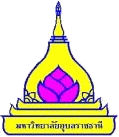 คำชี้แจง : 1. โปรดตรวจสอบข้อมูลและรายการเอกสารหลักฐานที่ต้องส่ง โดยเติมคำในช่องว่าง หรือทำเครื่องหมาย  หน้าข้อความ             2. เลือกเฉพาะลักษณะการเผยแพร่ที่ผู้ขอเสนอ การเผยแพร่อื่นสามารถตัดออกได้	  3. กรณีที่ไม่สามารถระบุชื่อผู้ทรงคุณวุฒิ (peer reviewer) ได้ ให้ระบุสาขาวิชาที่ได้รับการแต่งตั้งให้ดำรงตำแหน่งทางวิชาการ หรือสาขาวิชาเชี่ยวชาญ ของผู้ทรงคุณวุฒิแต่ละท่าน พร้อมสังกัดผลงานทางวิชาการในลักษณะอื่น (งานแปล) จำนวน.......เรื่อง ซึ่งรายละเอียดและรายการเอกสารหลักฐานของผลงาน 
เป็นดังนี้ข้าพเจ้าขอรับรองว่าผลงานทางวิชาการในลักษณะอื่น (งานแปล) ที่ข้าพเจ้าเสนอ เป็นไปตามหลักเกณฑ์และวิธีการพิจารณาแต่งตั้งบุคคลให้ดำรงตำแหน่งทางวิชาการ และข้อความที่ปรากฏในแบบฟอร์มและหลักฐานที่ส่งมาพร้อมนี้ เป็นความจริงทุกประการลงชื่อ ........................................................
                  (.......................................................)
              วันที่.....................................................
	         ผู้ขอกำหนดตำแหน่งทางวิชาการการตรวจสอบของคณะ/วิทยาลัย		- ได้ตรวจสอบเอกสารหลักฐานตามที่ผู้ขอแจ้งมา พบว่า ถูกต้องและครบถ้วนตามหลักเกณฑ์และวิธีการพิจารณาแต่งตั้งบุคคลให้ดำรงตำแหน่งทางวิชาการลงชื่อ ........................................................
                  (.......................................................)
         ตำแหน่ง.......................................................     วันที่.....................................................
	              เจ้าหน้าที่ผู้ตรวจสอบลงชื่อ ........................................................
                  (.......................................................) ตำแหน่ง...รองคณบดีที่กำกับดูแลด้านการบริหารงานบุคคล....
              วันที่.....................................................	 	- ได้ผ่านการรับรองการเผยแพร่ผลงานทางวิชาการในลักษณะอื่น (งานแปล) ว่าเป็นไปตามหลักเกณฑ์และวิธีการพิจารณาแต่งตั้งบุคคลให้ดำรงตำแหน่งทางวิชาการแล้ว ในการประชุมคณะกรรมการประจำคณะ/วิทยาลัย................................ ครั้งที่........... เมื่อวันที่...............................									ลงชื่อ........................................									(....................................................)									คณบดีคณะ......................................									  วันที่...................................เรื่อง : ……………………………………ระบุชื่อเรื่อง แหล่งพิมพ์ ปีที่พิมพ์ จำนวนพิมพ์ จำนวนหน้า เป็นต้น..………………......................  
        (ลำดับที่ ...... ในแบบ ก.พ.อ. 03)สถานะผู้ขอในผลงาน    ผู้ประพันธ์อันดับแรก (first author)                                 ผู้มีส่วนสำคัญทางปัญญา (essentially intellectual author)   ผู้ร่วมจัดทำผลงาน (ไม่รวมผู้ขอ) จำนวน ............. คน รูปแบบ งานแปลพร้อมบทวิเคราะห์หรืออรรถาธิบายเชิงวิชาการที่แสดงให้เห็นว่าเป็นผลงานที่ทำให้เกิดการพัฒนาและ   
      ความก้าวหน้าทางวิชาการ หรือเสริมสร้างความรู้ หรือก่อให้เกิดประโยชน์ต่อสาขาวิชานั้น ๆ ได้อย่างไร ในแง่ใดการเผยแพร่ (เลือกตามที่เผยแพร่ผลงานในลักษณะใดลักษณะหนึ่ง) ดังนี้ เผยแพร่ด้วยวิธีการพิมพ์      1) ชื่อโรงพิมพ์/สำนักพิมพ์..................................................................จังหวัด................................................      2) เดือน/ปีที่พิมพ์..................................จำนวนพิมพ์..................เล่ม   พิมพ์ครั้งที่ ................... เผยแพร่โดยสื่ออิเล็กทรอนิกส์อื่นๆ เช่น การเผยแพร่ในรูปของซีดีรอม ฯลฯ     1) สื่ออิเล็กทรอนิกส์ที่เผยแพร่.................................(ระบุรายละเอียดให้ชัดเจน)....................................     2) จำนวนสื่ออิเล็กทรอนิกส์ที่เผยแพร่ ................... แผ่น/แห่ง/ฯลฯ     3) วันที่เผยแพร่..................................................เอกสารหลักฐานที่ต้องมี      1. ตัวงานต้นแบบของงานแปล      2. หลักฐานการได้รับลิขสิทธิ์ (แนบเอกสารหลักฐานการเผยแพร่ท้ายแบบฟอร์มนี้)          (กรณีไม่มี ให้ระบุเหตุผล.............................................................................................................................................)      3. หลักฐานการผ่านการประเมินคุณภาพ โดยต้องแสดงรายชื่อคณะกรรมการผู้ทรงคุณวุฒิในสาขาวิชานั้น ๆ หรือ 
          สาขาวิชาที่เกี่ยวข้อง (peer reviewer) ที่มาจากหลากหลายสถาบัน (แนบเอกสารหลักฐานการเผยแพร่ท้ายแบบฟอร์มนี้)          ระบุชื่อผู้ทรงคุณวุฒิ ตามคำสั่ง/ประกาศ/หนังสือ............ระบุชื่อหน่วยงาน....... ที่............. ฉบับลงวันที่......................              ซึ่งประกอบด้วย 1) ระบุชื่อและสังกัด.........................................................                              2) ระบุชื่อและสังกัด.........................................................                              3) ระบุชื่อและสังกัด.........................................................      2. หลักฐานแสดงการเผยแพร่อย่างกว้างขวางมากกว่าการใช้ในการเรียนการสอน           ระบุแหล่งเผยแพร่ (แนบเอกสารหลักฐานการเผยแพร่ท้ายแบบฟอร์มนี้)            1) เผยแพร่ไปยังหน่วยงานภายใน และภายนอกมหาวิทยาลัย จำนวน..........แห่ง ได้แก่                    1.1) .....................................................                    1.2) .....................................................                    1.3) .....................................................                    1.4) .....................................................            2) เผยแพร่ในเชิงพาณิชย์ สำหรับผู้อ่านทั่วไป (วางจำหน่าย) จำนวน..........แห่ง ได้แก่                    2.1) .....................................................                    2.2) .....................................................            3) เผยแพร่ผ่านเครือข่ายอินเตอร์เน็ต (เว็บไซต์ระดับคณะขึ้นไป) จำนวน..........แห่ง ได้แก่                    3.1) .....................................................                    3.2) .....................................................            4. อื่นๆ ระบุ ............................................     